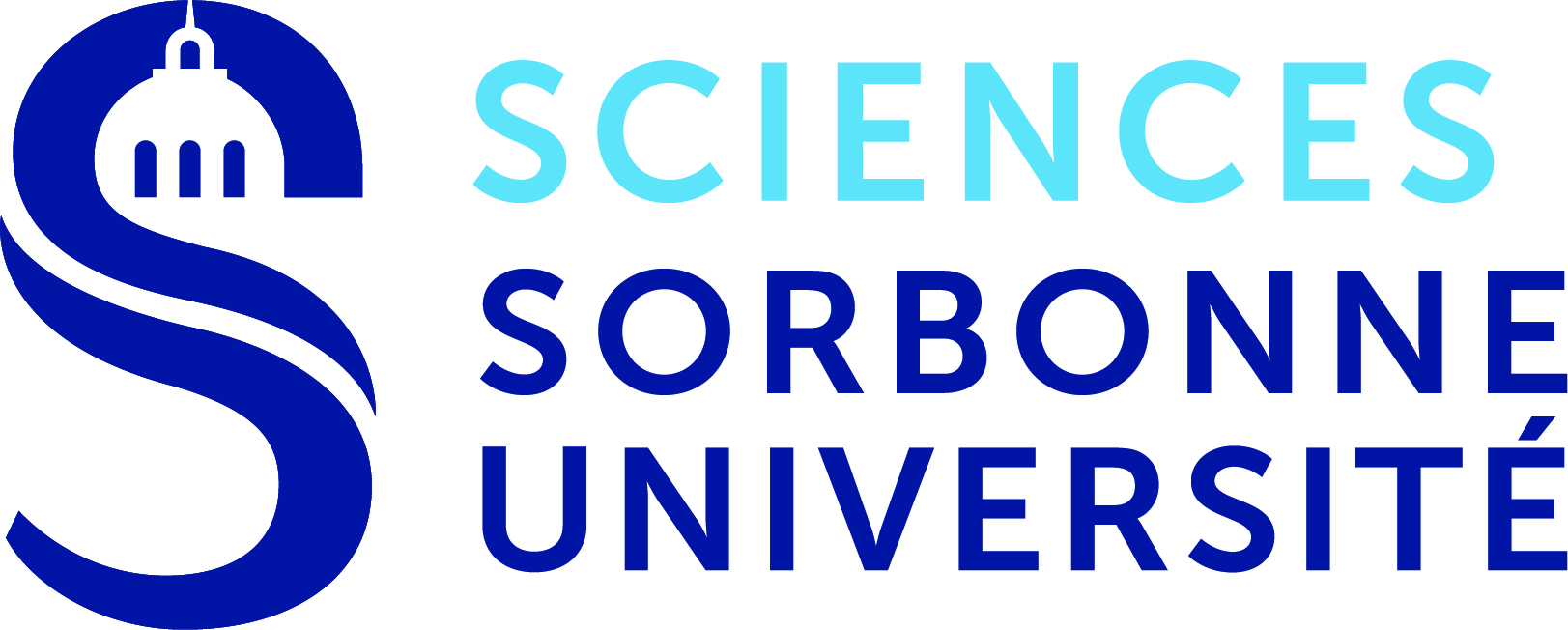 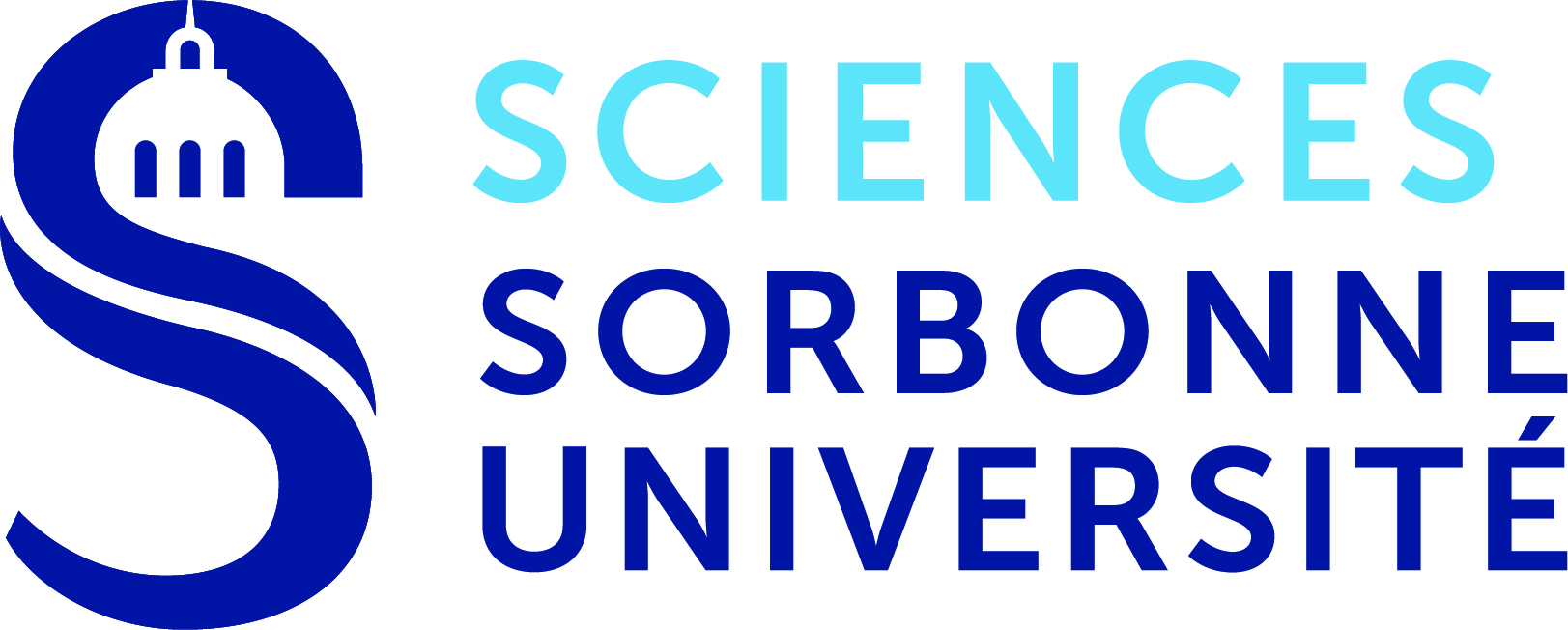 In application of the public health code notably articles L. 3131-1 et seq;In application of the education code notably articles L. 124-1 to L. 124-20, L. 612-11 and D. 124-1 to D. 124-9 ; D714-21 et seq.In application of the Social Security code and notably articles L. 242-4-1, L. 412-8 and D. 242-2-1;In application of the labour code notably articles L. 1221-13 and D. 1221-23 et seq.;In application of decree No. 2020-1257 of 14 October 2020 which established the public health state of emergencyIn application of the National Protocol in force on the date of signature of the agreement In application of the internal regulations relating to internships at the Sorbonne University approved by the Board of Directors on 20 June 2019Prerequisite:Internships abroad: In view of the exceptional circumstances due to the Covid-19 pandemic, the parties hereby agree that they have first checked that:- If the internship takes place under face-to-face teaching conditions (classroom), it is strongly recommended that the intern takes out specific repatriation insurance for the return trip in the event of a lockdown or other circumstances making it impossible to continue the internship.- The responsibilities or tasks entrusted to the intern are suitable for work under face-to-face teaching conditions and/or remote work and that the intern has proper equipment.Mentors check that the parties are able to use appropriate communication tools.The internship can only take place under face-to-face teaching conditions (classrooms) if all health and safety provisions introduced by the internship provider are strictly observed.It is hereby understood that in the event of a lockdown, the internship will automatically revert to a remote internship or will be terminated via an addendum if a remote internship is not possible, in addition to the conditions for repatriation.By signing this agreement, the intern hereby agrees, prior to departure, to register on the ARIANE portal and to have completed all administrative formalities with the establishment’s security and defense officer.Any interns who are infected with Covid-19 during their internship must adhere to the national recommendations of the destination country, particularly in terms of quarantine. The educational establishment cannot be held responsible for repatriating the intern.If you are infected with Covid-19, please consult the information on the following website: https://www.gouvernement.fr/info-coronavirusEmergency contact (other than the intern):For further information:Contact the Internship Provider’s preventative health services:SUMPSS contact: 01 40 51 10 00 or https://santetudiant.com/